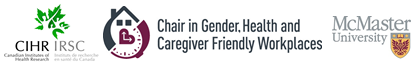 Curriculum on Caregiver-Friendly Workplaces and PoliciesTable of ContentsGiven our aging population, a greater number of employees are being required to provide unpaid, informal caregiving to family and friends.  The workplace has a role in assisting these caregiver-employees with work-life balance. Given this, you are invited to incorporate the following into your current courses, either in whole or in partCaregiver-Friendly Workplaces and Policies – PresentationWhat are Caregiver-Employees?The Increasing Trend of Caregiver-Employees – a) Why is this Important?b) Issues surrounding caregiving How to Help Caregiver-Employees – Caregiver-Friendly Workplace PoliciesTypes of Caregiver-Friendly Workplace PoliciesGold Standard WorkplacesHow to Implement Caregiver-Friendly Workplace Policiesa) Important notes for employersb) Barriers in the workplaceCase Studies PresentationAccompanying Lecture NotesRequired Reading List Sample Assignment Questions Sample Questions for Test/Midterm/Exam 